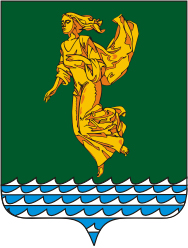 В соответствии с Гражданским кодексом Российской Федерации, Федеральным законом от 06.10.2003 года № 131-ФЗ «Об общих принципах организации местного самоуправления в Российской Федерации», руководствуясь Уставом Ангарского городского округа, Дума Ангарского городского округаРЕШИЛА:1. Внести в Положение о порядке управления и распоряжения имуществом, находящимся в муниципальной собственности Ангарского городского округа, утвержденное решением Думы Ангарского городского округа от 24.06.2015 года              № 28-05/01рД  (в редакции решений Думы Ангарского городского округа от 27.01.2016 года № 145-12/01рД, от 26.10.2016 года № 234-23/01рД, от 29.03.2017 года № 282-32/01рД, от 27.06.2018 года № 399-52/01рД, от 27.02.2019 года № 468-62/01рД, от 27.11.2019 года № 537-75/01рД), далее – Положение, следующие изменения:1.1. В разделе I Положения: 1) второе предложение пункта 1.1 исключить;2) подпункт 1.2.5 пункта 1.2 изложить в следующей редакции:«1.2.5. Имущество, предназначенное для осуществления полномочий по решению вопросов местного значения в соответствии с частями 1 и 1.1 статьи 17 Федерального закона от 06.10.2003 № 131-ФЗ «Об общих принципах организации местного самоуправления в Российской Федерации».»;3) дополнить пунктом 1.21 следующего содержания:«1.21. В случаях возникновения у Ангарского городского округа права собственности на имущество, не соответствующее требованиям, указанным в                  пп. 1.2.1 - 1.2.5 настоящего Положения, указанное имущество подлежит перепрофилированию (изменению целевого назначения имущества) либо отчуждению. Порядок и сроки отчуждения такого имущества устанавливаются федеральным законом.».1.2. В разделе  III Положения:1) пункт 3.3 дополнить дефисом пятнадцатым следующего содержания:«- утверждает положение о концессионных соглашениях, заключаемых в отношении муниципального имущества Ангарского городского округа.».1.3. В разделе IV Положения:1) в абзаце втором пункта 4.2 слова «Федерального закона от 21.07.1997           № 122-ФЗ «О государственной регистрации прав на недвижимое имущество и сделок с ним» заменить словами «Федерального закона от 13.07.2015 № 218-ФЗ «О государственной регистрации недвижимости»;2) в абзаце четвертом пункта 4.2 слова «копию свидетельства о государственной регистрации права» заменить словами «выписку из Единого государственного реестра недвижимости, подтверждающую государственную регистрацию права»;3) дефис седьмой пункта 4.5 изложить в следующей редакции:«- решение учредителя предприятия об одобрении совершения предприятием сделки с указанием ее целесообразности.»;4) пункт 4.6 дополнить дефисом пятым следующего содержания:«- решение учредителя предприятия об одобрении создания предприятием филиалов, открытия представительств с указанием его целесообразности .»;5) пункт 4.7 дополнить дефисом четвертым следующего содержания:«- решение учредителя предприятия об одобрении участия (членства) предприятия в иных юридических лицах, ассоциациях и других объединениях коммерческих организаций с указанием его целесообразности.»;6) в пункте 4.9 слова «или получение отрицательного заключения Комитета по экономике и финансам администрации Ангарского городского округа» исключить.1.4. В разделе V Положения:1) в абзаце третьем пункта 5.3 слова «Федерального закона «О государственной  регистрации прав на недвижимое имущество и сделок с ним» заменить словами «Федерального закона от 13.07.2015 № 218-ФЗ «О государственной регистрации недвижимости»;2) в абзаце пятом пункта 5.3 слова «копию свидетельства о государственной регистрации права» заменить словами «выписку из Единого государственного реестра недвижимости, подтверждающую государственную регистрацию права»;3) в абзаце третьем пункта 5.4  слова «Федерального закона «О государственной  регистрации прав на недвижимое имущество и сделок с ним» заменить словами «Федерального закона от 13.07.2015 № 218-ФЗ «О государственной регистрации недвижимости». 2. Настоящее решение вступает в силу после его официального опубликования (обнародования).3. Опубликовать настоящее решение в газете «Ангарские ведомости» и разместить на официальном сайте Ангарского городского округа в информационно-телекоммуникационной сети «Интернет».Председатель Думы	Ангарского городского округа                                                                      А.А. ГородскойМэр Ангарского городского округа                                                                    С.А. ПетровИркутская областьДУМА Ангарского городского округа второго созыва 2020-2025 гг.РЕШЕНИЕ25.11.2020                                                                                                        № 22-04/02рДИркутская областьДУМА Ангарского городского округа второго созыва 2020-2025 гг.РЕШЕНИЕ25.11.2020                                                                                                        № 22-04/02рД⌐                                                                   ¬О  внесении изменений в Положение о порядке управления и распоряжения имуществом, находящимся в муниципальной собственности Ангарского городского округа, утвержденное решением Думы Ангарского городского округа от 24.06.2015 года № 28-05/01рД